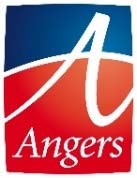 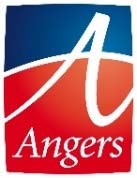 Demande de subvention pour projet	Nouveau projet       	 	 	Renouvellement d'un projet Nom complet de l’association :Numéro RNA :Numéro de Siret :Date de création :Adresse de siège social :Code postal :Commune :Quartier du siège social :Représentant(e) légal(e) (personne désignée par les statuts) :Nom :Prénom :Fonction :Téléphone :Êtes-vous l’interlocuteur de l’association en charge du dossier ? Votre association bénéficie-t-elle aujourd’hui d’agrément ?L’association est-elle reconnue d’utilité publique ?L’association est-elle affiliée à une Fédération, Union ou Réseau ?L’association a-t-elle des adhérents personnes morales ?Quels sont les moyens humains de l’association ou de l’antenne locale ?Nombre de bénévoles :Nombres de bénévoles dirigeants (C.A, bureau, ect) :Nombre total de salariés :Nombre d’emplois aidés en cours :Nombre de salarié en équivalent temps plein travaillé (ETPT) :Nombre d’adhérents :déclare que l'association est à jour de ses obligations administratives, comptables, sociales et fiscales (déclarations et paiements correspondants)déclare que l'association est à jour de son obligation d'emploi de travailleurs handicapés (article L5212-1 et suivants du code du travail) et de la réglementation relative à l'interdiction du travail dissimilé (L8221-5 du code du travail)déclare que l'association respecte les principes et valeurs de la Charte des engagements réciproques conclue entre l'État, les associations d'élus territoriaux et le Mouvement associatif, ainsi que les déclinaisons de cette chartedéclare que l’association respecte les principes et valeurs de la Charte de la laïcité : respect, dialogue et tolérance, présentes au cœur de l’identité républicaine de la France où tous les citoyens ont à vivre ensemble. Elle fait suite au Pacte républicain adopté en conseil municipal d’Angers le 30 novembre 2015déclare que l’association a perçu un montant total et cumulé d’aides publiques (subventions financières - ou en numéraire- et en nature) sur les trois derniers exercices (dont l’exercice en cours) montant total perçu inférieur ou égal à 500 000 €déclare exactes et sincères les informations du présent formulaire, notamment relatives aux demandes de subventions déposées auprès d'autres financeurs publicsAu titre de cette demande, sollicite une subvention de €Commentaires :